KAJIAN KONSENTRASI KOJI  Lactobacillus plantarum      DAN SUHU PADA PROSES FERMENTASI KERING TERHADAP KARAKTERISTIK KOPI VARIETAS ROBUSTATUGAS AKHIRDiajukan untuk Memenuhi Syarat Sidang  Tugas AkhirDi Jurusan Teknologi PanganOleh :Farrah Febriyani08.3020071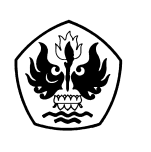 JURUSAN TEKNOLOGI PANGANFAKULTAS TEKNIKUNIVERSITAS PASUNDANBANDUNG2013